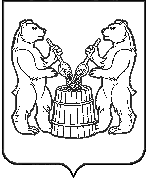 АДМИНИСТРАЦИЯ  УСТЬЯНСКОГО МУНИЦИПАЛЬНОГО ОКРУГА АРХАНГЕЛЬСКОЙ  ОБЛАСТИПОСТАНОВЛЕНИЕот 21 сентября 2023 года № 2173р.п. ОктябрьскийО внесении изменений в реестр муниципальных маршрутов регулярных перевозок пассажиров и багажа автомобильным транспортом на территории Устьянского муниципального округа	В соответствии с требованиями Федерального закона от 13 июля 2015 года № 220-ФЗ «Об организации регулярных перевозок пассажиров и багажа автомобильным транспортом и городским наземным электрическим транспортом в Российской Федерации и о внесении изменений в отдельные законодательные акты Российской Федерации», областным законом от 30 мая 2014 года № 130-8-ОЗ «Об организации транспортного обслуживания населения автомобильным транспортом общего пользования в Архангельской области», Положением  об организации регулярных перевозок пассажиров и багажа автомобильным транспортом по муниципальным маршрутам на территории муниципального образования «Устьянский муниципальный район» Архангельской области, утвержденным постановлением администрации муниципального образования «Устьянский муниципальный район» от 31 декабря 2015 года № 1398, администрация Устьянского муниципального округаПОСТАНОВЛЯЕТ:	1.Внести изменения в реестр муниципальных маршрутов регулярных перевозок пассажиров и багажа автомобильным транспортом на территории Устьянского муниципального округа, утвержденного постановлением администрации Устьянского муниципального округа Архангельской области от 5 июля 2023 года № 1434, изложив его в новой редакции согласно приложению к настоящему постановлению.	2. Настоящее постановление вступает в силу со дня  подписания и подлежит размещению на официальном сайте администрации Устьянского муниципального округа.Глава Устьянского муниципального округа                                  С.А.КотловПриложение  к постановлению администрацииУстьянского муниципального округа от 21 сентября 2023 года № 2173Р Е Е С Т Рмуниципальных маршрутов регулярных перевозок пассажиров и багажа автомобильным транспортомна территории Устьянского муниципального округаРегистра-ционный номер маршрутов регуляр-ныхперевозокПорядко-вый номер маршрута регуляр-ныхперевозокНаименование маршрута регулярных перевозокНаименование промежуточных остановочных пунктов по маршруту регулярных перевозокНаименование улиц, автомобильных дорог, по которым предполагается движение транспортных средств между остановочными пунктами по маршруту регулярных перевозокПротяжен-ность маршрута регуляр-ныхперевозокПорядок посадки и высадки пассажировВид регулярных перевозокВиды транспортных средств, которые используются для перевозок по маршруту регулярных перевозок, максимальное количество транспортных средств каждого классаЭкологические характеристики транспортных средств, которые используются для перевозок по маршруту регулярных перевозокДата начала осуществления регулярных перевозокНаименование, место нахождения юридического лица, фамилия, имя и, если имеется отчество индивидуального предпринимателя (в том числе участников договора простого товарищества), осуществляющих перевозки по маршруту регулярных перевозокДата выдачи свидетельства и карт1234567891011121101Шангалы-ОктябрьскийЮрятино- Шангалы- Ион-Горка-Советский-Тарасонаволоцкая -ст. Костылево-д.Костылево-Октябрьский-отв.д.Мягкославская (за рекой Устья)-Павлицево        а/д Шангалы-Квазеньга–Кизема;а/д Вельск-Шангалы;а/д Костылево–Тарногский городок;ул.Ленина (п.Октябрьский) 25,8В любом местеПо не регулиру-емым тарифамАвтобус КАВЗ 4238-01 средний класс, -1 ед, Автобусы ПАЗ 4234 средний класс - 5ед,ПАЗ 3205  малый  класс -1 ед,любой 01.06.2013ООО ФаркопАрхангельская область,с. Шангалы, ул. Иголкино,120.09.20212103Октябрьский - МалодорыМаренник-Малодоры-Якушевская-Подгорная-Зарузье-Черновская-М.Дор-Шеломечко-Костылево-Октябрьскийа/д Костылево–Тарногский Городок;4 км а/д Костылево–Тарногский городок-Малодоры;а/д Спасская-Мареник;а/д Вельск-Шангалы;ул.Ленина (п.Октябрьский)29,4В любом местеПо регулиру-емым тарифамАвтобусы ПАЗ-4234, средний класс- 2ед ,ПАЗ 3205  малый класс -- 1едлюбой 01.06.2013ООО ФаркопАрхангельская область,с. Шангалы, ул. Иголкино,102.05.20233104Ульяновская -ОктябрьскийУльяновская-Ростово-Нагорская-Б.Вирова-Костылево-Октябрьскийа/д Костылево–Тарногский Городок;а/д Вельск-Шангалы;а/д Ульяновская-Маломедвежья;ул.Ленина (п.Октябрьский)30,9В любом местеПо регулиру-емым тарифамАвтобус ПАЗ-4234, средний класс -  1 ед.любой 01.06.2013ООО ФаркопАрхангельская область,с. Шангалы,                    ул. Иголкино,102.05.20234105Мирный - КиземаМирный – Лихачево - Мехреньга – Дмитриево – Кизема а/д Лихачево-Мирный –Бритвино; а/д Шангалы -Квазеньга –Кизема;ул.Железнодорожников (п.Кизема)43В любом местеПо регулиру-емым тарифамАвтобус ГАЗ- А65R35любой20.04.2011ИП ИлатовскийВ.С.Архангельская область, Устьянский район,п.Квазеньга,ул.Квазеньгская, дом 4,кв 105.08.20225106Октябрьский-ЗадорьеОктябрьский-Костылево-Шангалы-отв.Орлово-отв.Вежа-Березник-Задорьеа/д Костылево–Тарногский Городок;а/д Вельск-Шангалы;а/д Шангалы-Квазеньга–Кизема;ул.Ленина (п.Октябрьский)41В любом местеПо не регулиру-емым тарифамАвтобусы ПАЗ-4234 средний класс- 2ед ,ПАЗ 3205 малый класс- 2 ед;любой 01.06.2013ООО ФаркопАрхангельская область,с. Шангалы, ул. Иголкино,120.09.20216108Задорье-КарповскаяЗадорье-Едьма-Богдановский-Дудино-Бор-Строевское-Отв.Студенец-Плосское-Карповскаяа/д Шангалы -  Квазеньга–Кизема;44,6В любом местеПо не регулиру-емым тарифамАвтобусы ПАЗ-4234 средний класс,- 1ед ,ПАЗ 3205 малый класс - 1 едлюбой 01.06.2013ООО ФаркопАрхангельская область,с. Шангалы, ул. Иголкино,120.09.20217109Карповская - КвазеньгаКарповская-Бережная-Бестужево-Квазеньгаа/д Шангалы-Квазеньга–Кизема;а/д Бережная -Набережная37,5В любом местеПо не регулиру-емым тарифамАвтобусы ПАЗ-4234 средний класс - 1ед, ПАЗ 3205 малый класс - 1 едлюбой 01.06.2013ООО ФаркопАрхангельская область,с. Шангалы, ул. Иголкино,120.09.20218110Задорье-СтуденецЗадорье-Едьма-Богдановский-Дудино-Бор-Строевское-Отв.Студенец-Студенеца/д Шангалы-Квазеньга–Кизема;подъезд к п.Студенец а/д Шангалы- Квазеньга;подъезд к с.Строевское от а/д Шангалы Квазеньга – Кизема;а/д Строевское - Сабурово34,5В любом местеПо не регулиру-емым тарифамАвтобус ПАЗ-4234 средний класс - 1 ед.ПАЗ 3205- малый класс- 1 едлюбой 01.06.2013ООО ФаркопАрхангельская область,с. Шангалы, ул. Иголкино,120.09.20219111Ульяновская-ФилинскаяУльяновская –Дуброво-Сарбала-Хавденцы-Филинскаяа/д Костылево–Тарногский Городок;а/д Хавденцы-Филинская; а/д Ульяновская-Маломедвежья;25,6В любом местеПо регулиру-емым тарифамАвтобус ПАЗ-4234, средний класс - 1 ед.любой 01.06.2013ООО ФаркопАрхангельская область,с. Шангалы,ул. Иголкино,102.05.202310114Октябрьский-ДубровскаяОктябрьский –Костылево - Тарасонаволоцкая-Регово-Починок-Нижнеборская-Шеломенская-Кононовская-Митинская-Дубровскаяа/д  Вельск-Шангалы;а/д Тарасонаволоцкая-Коновская-Дубровская а/д Костылево–Тарногский городок;ул.Ленина (п.Октябрьский)41,6В любом местеПо регулиру-емым тарифамАвтобусы ПАЗ-4234 средний класс- 2ед, ПАЗ 3205 малый класс -1ед.любой 01.06.2013ООО ФаркопАрхангельская область,с. Шангалы, ул. Иголкино,102.05.202311118Карповская - ГлубокийКарповская-Бережная-Бестужево-Глубокоеа/д Шангалы-Квазеньга–Кизема;а/д Бережная -Набережная17,6В любом местеПо не регулиру-емым тарифамАвтобусы ПАЗ-4234, средний класс - 1ед; ПАЗ 3205  малый класс - 1ед.любой 01.06.2013ООО ФаркопАрхангельская область,с. Шангалы, ул. Иголкино,120.09.202112119Кизема-БородинскаяКизема- Дмитриевский ЛПХ -отв.Кондратовская –Кондратовская - Бородинскаяа/д  Шангалы -Квазеньга –Кизема (п.Киземаул.Железнодорожная);а/д Усть – Кизема – Кондратовская - Березник25В любом местеПо регулиру-емым тарифамАвтобус ГАЗ- А65R35любой20.04.2011ИП Илатовский В.С.Архангельская область, Устьянский район,п.Квазеньга,ул.Квазеньгская, дом 4,кв 105.08.202213709Ивашевская - ОктябрьскийИвашевская-Бестужево-Бережная-Набережная-Карповская-Л-Плосское-отв.Студенец-Бор-Дудино-Богдановский-Едьма-Задорье-Березник-Вежа-отв.Орлово-Шангалы-Костылево-Октябрьскийа/д Костылево–Тарногский Городок;а/д Шангалы-Квазеньга–Кизема;а/д  Вельск-Шангалы;а/д Бестужево-Исаевская;Бестужево-Акичкин Починок;ул.Ленина (п.Октябрьский)97,7В любом местеПо не регулиру-емым тарифамАвтобус  ГАЗ (Газель Next)малый класс- 1ед.любой 01.09.2011ИП Пушкина И.Н.Архангельская область,Устьянский район,с. Бестужевоул. Молодежная20.09.202114712Первомайский-Квазеньга- ОктябрьскийПервомайский – Казово -  Квазеньга – Кадыевская – Шаткурга -  Глубокий – Бестужево--  Карповская -  Плосский - отв. Студенец – Строевское – Едьма- Задорье– Березник – Вежа - отв. Орлово – Шангалы – Костылево - Октябрьскийа/д  Шангалы -Квазеньга –Киземаа/д Вельск- Шангалы;а/д Костылево-Тагногский городок;ул.Победы (п.Октябрьский)133В любом местеПо не регулиру-емым тарифамАвтобус  ПАЗ-3204,средний класс – 1 ед.малый класс – 1 ед.любой 20.04.2011ИП Илатовский В.С.Архангельская область, Устьянский район,п.Квазеньга,ул.Квазеньгская, дом 4,кв 130.12.202215102Октябрьский- ЧадромаОктябрьский – Павлицево – Чеснокова – Рыжковская – Михайловская – Белоусово - Чадрома п.Октябрьскийа/д Шангалы - Вельск-Коношаа/д Павлицево - Чадрома26,6В любом местеПо регулиру-емым тарифамАвтобусы ПАЗ-4234, средний класс- 2ед ,ПАЗ 3205  малый класс -- 1едлюбой01.06.2013ООО ФаркопАрхангельская область,с. Шангалы, ул. Иголкино,102.05.202316120Квазеньга - ОктябрьскийКвазеньга – Череновская –  Глубокий – Бестужево--  Карповская -  Левоплосская - отв. Студенец – Строевское – Едьма - Богдановский – Задорье - Березник – Октябрьскийа/д  Шангалы -Квазеньга –Киземаа/д Вельск- Шангалы;ул.Заводская, ул.Магистральная (п.Октябрьский),ул.Центральная с.Березник125В любом местеПо не регулиру-емым тарифамАвтобус ПАЗ-32053-70, малый класс – 1 ед.любой20.09.2023ООО «ГК «УЛК»21.09.2023